МБУК ВР «МЦБ» им М.В. НаумоваМорозовский отделВикторина«Космическое путешествие»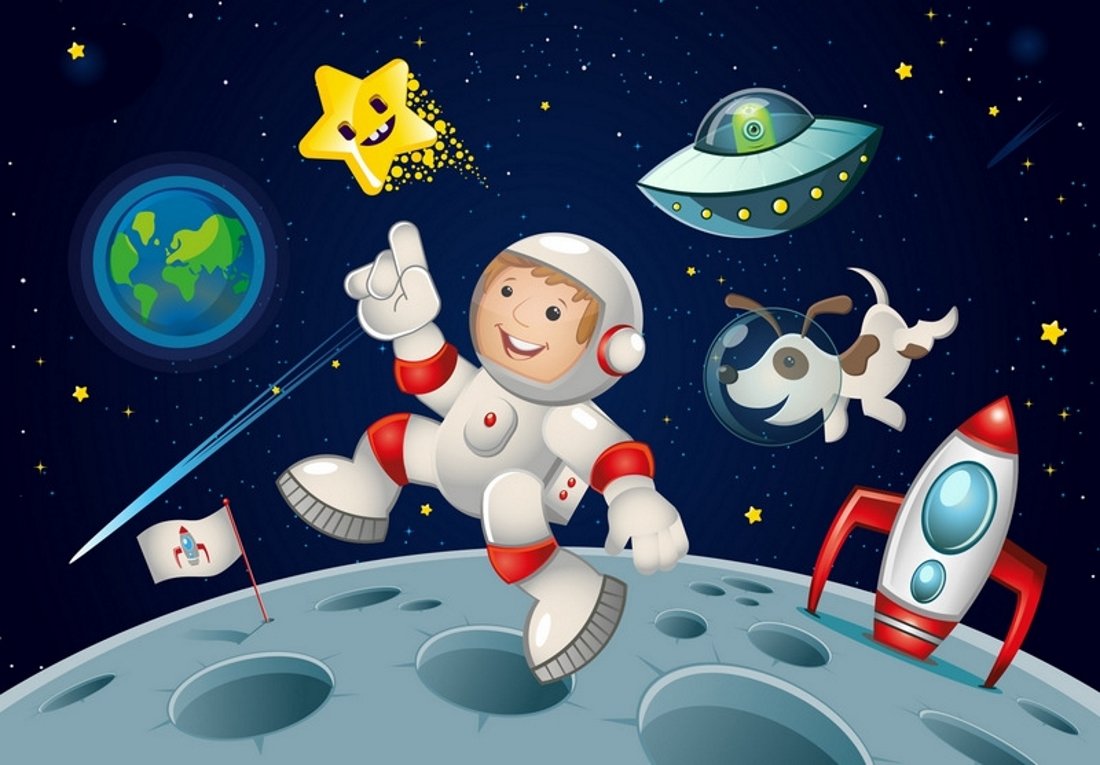 2023г.х. Морозов1 Ведущий: Здравствуйте, ребята! С глубокой древности люди мечтали летать как птицы. И на чем только не отправлялись в небеса герои сказок. Алладин на ковре-самолете, баба Яга в ступе, Иванушку несли на своих крыльях гуси-лебеди. Прошли сотни лет, и люди сумели покорить воздушное пространство Земли. Сначала они поднимались в небо на воздушных шарах, позже на самолетах и вертолетах, но люди мечтали и о космическом пространстве.2 Ведущий: Ученые мечтали о полете человека в космос. Но прежде они решили проверить безопасность полетов на наших верных четвероногих помощниках – собаках. Выбирали собак не породистых, а дворняжек – ведь они и выносливы, и неприхотливы, и очень смышленые.1 Ведущий: В 1960 году 19 августа стартовал космический корабль «Восток» с четвероногими космонавтами Белкой и Стрелкой. Они провели в космосе 22 часа, почти целый день. Космический корабль облетел вокруг Земли 18 раз и благополучно вернулся на Землю.2 Ведущий: Наконец все было подготовлено для полета в космос человека. 12 апреля 1961 года, то есть 60 лет назад, был обычный весенний день, но этому дню суждено было навеки войти в историю человечества. В этот день с космодрома Байконур стартовал космический корабль – спутник «Восток», пилотируемый гражданином Советского Союза Юрием Алексеевичем Гагариным (показ фото).1 Ведущий: Свершилось! Сбылась вековая мечта человечества! Впервые житель планеты Земля устремился к звездам – была открыта новая эра человечества – эра полетов человека в космическое пространство. Юрий Гагарин сделал один виток вокруг Земли. Этот подвиг потряс мир, вызвал миллионы и миллионы откликов на это событие, восхищение и гордость за сына Земли!2 Ведущий: Итак, первым космонавтом, который поднялся в небо, был Юрий Гагарин. С тех пор мы каждый год в этот день, 12 апреля, мы отмечаем День Космонавтики.1 Ведущий: А после Юрия Гагарина в космос летали сотни космонавтов и даже женщины. Первой женщиной-космонавтом стала Терешкова Валентина Владимировна (показ фото). А спустя 4 года Алексей Леонов (показ фото) впервые вышел из ракеты в открытый космос. Одетый в скафандр, он несколько минут висел рядом с кораблем в пустом пространстве.2 Ведущий: А теперь, ребята, представим себе, что мы пассажиры космического корабля, а для этого нам нужно построить ракету, на которой мы дальше полетим.1 Ведущий: Итак, ракета готова, теперь – в путь! А пока мы набираем высоту, узнаем, знаете ли вы названия планет Солнечной системы?- На этой планете такая жара,  Что там оказаться опасно, друзья. (Меркурий. Самая жаркая планета, потому что она ближе всех расположена к солнцу).- В честь богини красоты  Названа эта планета.(Венера. В честь богини любви и красоты, планета покрыта толстым слоем облаков).- На какой планете солнечной системы есть воздух и вода?(Земля)- А эта планета гордится собой.  Поскольку считается самой большой. (Юпитер)- Планета кольцами окружена,  И этим отличается она.(Сатурн. Планета в шляпе; а кольца изо льда, песка, камней, газа).- А что за планета голубовато-зеленого цвета? (Уран. Лежебока, двигается как бы лежа на боку).- Царь морской названье той планете дал.  Он именем своим ее назвал.(Нептун)- А эту планету холод страшный сковал,  Теплом ее солнечный луч не достал.(Плутон. Холодная планета, так как находится дальше всех от солнца).1 Ведущий: (Показ глобуса) Это модель Земли. Наша планета маленькая, разноцветная: голубая, зеленая, коричневая. Как вы думаете, ребята, почему?2 Ведущий: Правильно. На нашей планете много лесов, морей, рек, суши.1 Ведущий: А как вы думаете, что такое солнце? Солнце – это звезда, оно холодное, тёплое или горячее? (демонстрация картинки из энциклопедии).  Какой формы солнце? (ответы детей) Оно тоже круглое, как и наша планета? А какие цвета вы видите на Солнце? Желтый и оранжевый. Это потому что Солнце – раскаленный шар, поэтому мы не можем приземлиться или даже подлететь близко, иначе мы сгорим! Семья солнца называется Солнечной системой. В ней 9 планет. Давайте их все назовем: Меркурий, Венера, земля, Марс, Юпитер, Сатурн, Уран, Нептун, Плутон. В семье солнца царит порядок: никто не толкается, не мешает друг другу. Каждая планета имеет дорожку, по которой она кружит вокруг Солнца. Как называется эта дорожка? (Орбита)2 Ведущий: Ребята, а теперь, пока мы пролетаем возле космической станции, предлагаю вам разгадать загадки, главное правило – с места не выкрикивать, а поднять руку.На черный платокПросыпано просо,Пришел петушок,А склевать-то не просто.  (Звезды)Ни начала, ни конца,Ни затылка, ни лица.Знают все, и млад и стар,Что она – большущий шар. (Земля)Украшал большую синьСеребристый апельсин,А прошла неделька только –От него осталась долька. (Луна)Подрастал, подрастал,Был рогатым – круглым стал.Только круг, чудо-кругСтал опять рогатым вдруг. (Месяц).По небу ходит маляр без кистейКраской коричневой красит людей. (Солнце)Чтобы глаз вооружитьИ со звездами дружить.Млечный путь увидеть чтобНужен мощный… (телескоп).1 Ведущий: Ребята, пока мы разгадывали загадки, нам доставили телеграмму от настоящих космонавтов. Но оказалось, что в тексте почему-то пропущены некоторые слова. Итак, давайте вместе попробуем восстановить текст:Ты, малыш, не позабудь: в космонавты держишь… (путь).Главным правилом у нас – выполнять любой… (приказ)!Космонавтом хочешь стать – должен много-много… (знать)!Любой космический маршрут открыт для тех, кто любит… (труд).Только дружных звездолет может взять с собой в …(полет).Скучных, хмурых и сердитых не возьмем мы на… (орбиты)!2 Ведущий: Теперь, когда вы прочитали наказ космонавтов, вы знаете, что прежде, чем стать настоящим космонавтом, многому нужно научиться, немало нужно знать и уметь. Надеюсь, вы уже кое-что знаете о космосе и космонавтах, поэтому попробуем сейчас определить, допускаетесь ли вы к полету.- Какие животные, насекомые побывали в космосе? (мыши, крысы, тараканы, собаки, обезьяны, лягушки, пчелы и т.д.)- Какой перевод имеет слово «космос» с греческого языка? (Вселенная).- Что такое астрономия? (Наука о звездах и планетах).-  Почему на Земле невозможна жизнь без Солнца? (Потому что будет холодно и темно)-  Почему День космонавтики в нашей стране отмечают 12 апреля? (В этот день Ю. Гагарин совершил первый космический полет)- Назовите космонавтов, которых вы знаете. (Гагарин, Титов, Терешкова, Савицкая, Николаев, Леонов)- Назовите космический корабль, на котором Ю. Гагарин отправился в космос? («Восток»)- Назовите главного конструктора космического корабля «Восток». (АкадемикС. Королев)-  Как называется место, откуда космические корабли отправляются в полет? (Космодром)- Как называется защитный костюм космонавта? (Скафандр)- Валентина Терешкова – первая женщина космонавт, находилась в космосе трое суток.- Назовите космодром, с которого в космос стартуют российские ракеты? (Байконур)- Как звали собачек, летавших в космос? (Белка, Стрелка)- Громадная огненная звезда, излучающая свет во все стороны. (Солнце)- Кто первый вышел в открытый космос? (А.А. Леонов)- Естественный единственный спутник Земли. (Луна)1 Ведущий: До Луны почти 400 тысяч километров – ракета должна лететь туда
несколько дней. Днем на Луне так жарко, что можно вскипятить чайник или поджарить яичницу прямо на камнях. А ночью на Луне бывает свыше 100 градусов холода. Здесь нет ни дождей, ни бурь, зато на лунную поверхность все время падают метеориты.
Путешествовать по Луне будет очень легко. Сделал шаг – и сразу перенесся несколько
метров вперед. Это происходит потому, что Луна значительно меньше Земли и слабее
притягивает к себе все вокруг.
На Луне вы можете запросто поднять взрослого человека, а камень можно бросить на
200 или 300 м.А теперь, друзья, давайте с вами немного пофантазируем и представим себе, как бы мог выглядеть инопланетянин.2 Ведущий:  Ребята, а чем космонавты занимаются на борту космического корабля? Да, они работают. Но у них есть время и для отдыха. Как все обычные люди, они едят, спят, читают, смотрят телевизор и даже пишут стихи. Итак, задание: закончить стихотворение.Не в первый раз, не в первый разВ огне и звуках громаРакета в воздух подняласьС земного ... (космодрома).Уходит в небо экипаж,Отныне знаменитый.Мы будем слушать репортажС космической ... (орбиты).С друзьями в небо ты глядишь,Конечно, твердо веря,Что подрастешь и полетишьК загадочной ... (Венере).У нас сбываются мечты:Покажут в телекадре,Как по Сатурну ходишь тыВ космическом ... (скафандре).1 Ведущий: Кстати, скафандр космонавта на Земле весит 48 кг, и для того чтобы его надеть, требуется 45 мин, в открытом космосе в нем можно работать 7 ч, для выхода в открытый космос скафандр можно использовать до 25 раз.Ведущий: Итак, наш полет подходит к концу. Сейчас мы подведем итоги нашей викторины и узнаем, кто же из вас может претендовать на звание лучшего знатока космоса. И пускай наш полет состоялся лишь в вашем воображении, но, очень может статься, лет так через двадцать кто-нибудь из вас станет настоящим пилотом межпланетного корабля, вернется из космоса и вспомнит про нашу сегодняшнюю встречу. Тогда он улыбнется и скажет: «Постойте, да я ведь уже летал в космос, когда еще был школьником».